Publicado en Salamanca el 21/12/2022 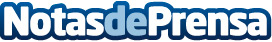 El Castillo de Miranda, de fortaleza medieval a inexpugnable bastión contra el cambio climáticoSe precisan ya solo 7.000 €  para comenzar las obras de apertura del Castillo de Miranda del CastañarDatos de contacto:Victor Gonzalez Villarroel923204067Nota de prensa publicada en: https://www.notasdeprensa.es/el-castillo-de-miranda-de-fortaleza-medieval-a Categorias: Nacional Historia Castilla y León Solidaridad y cooperación http://www.notasdeprensa.es